Terminal AscentAny hunt. Any range. Go beyond what you ever thought possible with new Federal Premium® Terminal Ascent™. Bonded construction penetrates deep on close targets, while the patented Slipstream™ polymer tip initiates expansion at velocities 200 fps lower than comparable designs. The bullet’s long, sleek profile offers an extremely high ballistic coefficient, and its AccuChannel™ groove technology improves accuracy and minimizes drag. Now available in a full selection of long-range hunting cartridges.Features & BenefitsMatch-grade long-range accuracy in a bonded hunting bulletExtremely high ballistic coefficientExclusive Slipstream polymer tip helps flatten trajectories and initiate low-velocity expansionLess wind drift and dropAccuChannel groove technology minimizes dragCopper shank and bonded lead core retain weight for deep penetration at any rangePart No.	Description	UPC	MSRPP65CRDTA1 	6.5 Creedmoor 130 grain, 2825 fps, .532 G1 BC	604544659443	$58.99	P65PRCTA1 	6.5 PRC 130 grain, 3000 fps,.532 BC	604544659450	$59.99P270TA1 	270 Win. 136 grain, 3000 fps, .493 G1 BC	604544659368	$50.99 P270WSMTA1 	270 Win. Short Mag 136 grain, 3240 fps, .493 G1 BC	604544659375	$51.99P280AITA1 	280 Ackley Imp. 155 grain, 2930 fps, .586 G1 BC	604544659382	$58.99P28NTA1 	28 Nosler 155 grain, 3200 fps, .586 BC	604544659399	$65.99P7RTA1 	7mm Rem. Mag 155 grain, 3000 fps, .586 G1 BC	604544659467	$56.99P308TA1 	308 Win. 175 grain, 2600 fps, .520 G1 BC	604544659436	$47.99P3006TA1 	30-06 Sprg. 175 grain, 2730 fps, .520 G1 BC	604544659405	$47.99P300WTA1 	300 Win Mag 200 grain, 2810 fps, .608 G1 BC	604544659429	$59.99P300WSMTA1 	300 WSM 200 grain, 2810 fps, .608 G1 BC	604544659412	$59.99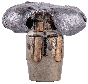 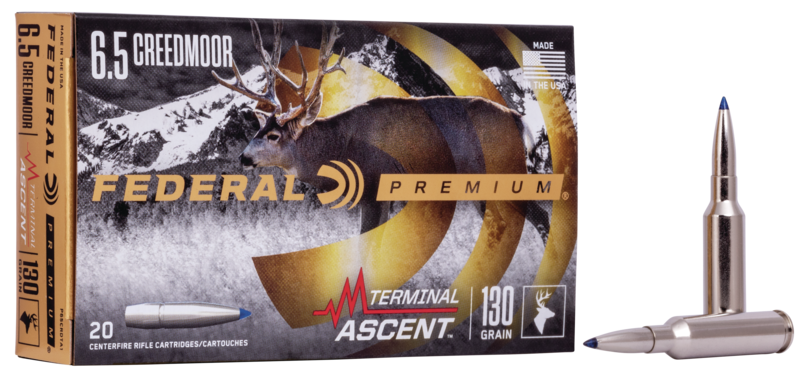 